ПРОТОКОЛ  №73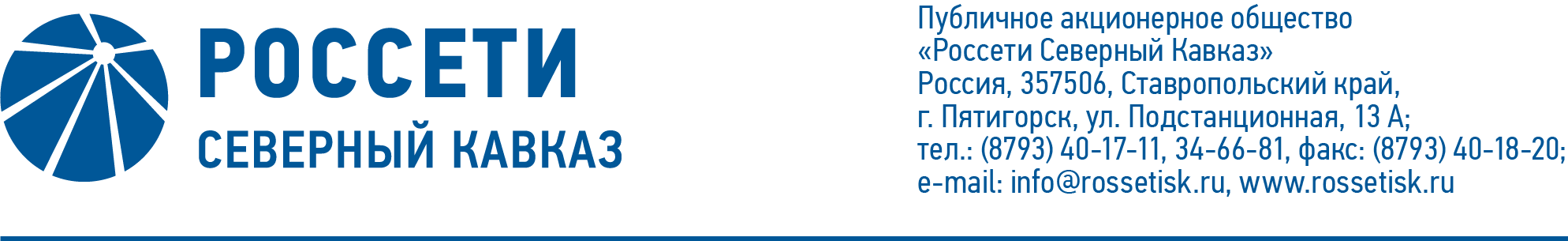 заседания Комитета по надежности Совета директоровПАО «Россети Северный Кавказ»Место проведения: Ставропольский край, г. Пятигорск,  ул. Подстанционная, д.13А.Дата проведения: 28 декабря 2020 года.Форма проведения: опросным путем (заочное голосование).Дата и время подведения итогов голосования: 28.12.2020 14:30.Дата составления протокола: 28 декабря 2020 годаВсего членов Комитета по надежности Совета директоров ПАО «Россети Северный Кавказ» - 4 человека.В заочном голосовании приняли участие члены Комитета:Алюшенко Игорь ДмитриевичСмага Михаил ВладимировичАбаимов Виктор МихайловичКворум имеется.ПОВЕСТКА ДНЯ:Об итогах работы Общества в пожароопасный период 2020 года.Об итогах работы Общества в грозовой период 2020 года.Итоги голосования и решения, принятые по вопросам повестки дня:Вопрос № 1: Об итогах работы Общества в пожароопасный период 2020 года.Решение: Принять к сведению отчет об итогах работы Общества в пожароопасный период 2020 года в соответствии с приложением № 1 к настоящему решению Комитета.Голосовали «ЗА»: Алюшенко И.Д., Смага М.В., Абаимов В.М.              «ПРОТИВ»: нет «ВОЗДЕРЖАЛСЯ»: нет.Решение принято единогласно.Вопрос № 2: Об итогах работы Общества в грозовой период 2020 года.Решение: Принять к сведению отчет об итогах работы Общества в грозовой период 2020 года в соответствии с  приложением № 2 к настоящему решению Комитета.Голосовали «ЗА»: Алюшенко И.Д., Смага М.В., Абаимов В.М.              «ПРОТИВ»: нет «ВОЗДЕРЖАЛСЯ»: нет.Решение принято единогласно.Приложение № 1 - отчет об итогах работы Общества в пожароопасный период 2020 года;Приложение № 2 - отчет об итогах работы Общества в грозовой период 2020 года.Председатель Комитета                                                               И.Д. АлюшенкоСекретарь Комитета                                                                     Т.М. Гасюкова